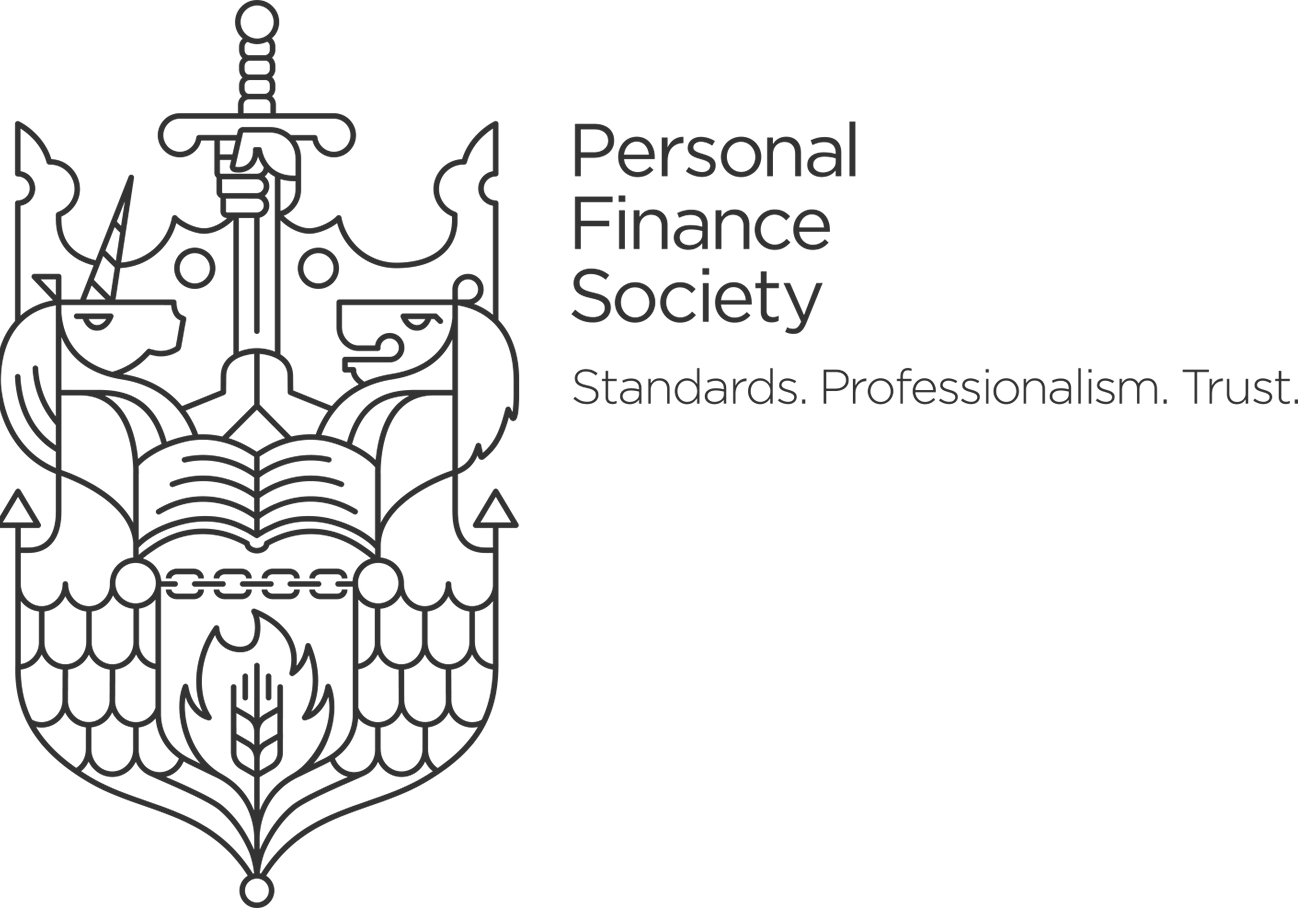 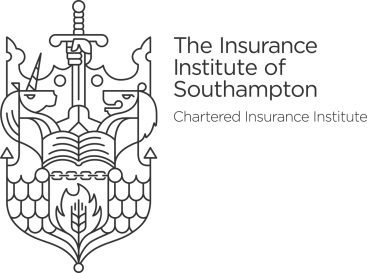 1913/14E W Blew1945/46R H Thomalin1914/16V Chester Newman1946/47Howard Bennett1916/17T Mcdonnell1947/48K G Lomax ACII1917/18G L Thynne1948/49W W Varney1918/20A L Ricketts1949/50S J Milsom FCII1920/21Dixon Burton1950/51S A Baker ACII1921/22A C Tait1951/52C Tilley FCII1922/23A W G Pritchard1952/53C Archibald Peachey1923/24G Travers Biggs FCII1953/54S E West1924/25Alan Brown1954/55P J Singer ACII, FCILA1925/26W A Hammock1955/56Philip C Carter ACII1926/27T W Spiller1956/57Allen F Roe1927/28W D LeGood1957/58W Worsföld FCII1928/29E G Haycraft1958/59G C Vitty FCII1929/30A D Aucott1959/60R N Dickie ACII1930/31Stanley Atwill OBE1960/61J S S Joslin FCII1931/32G Ash Minter1961/62D L Morrison1932/33C Wellesley Davies1962/63E J P Fenn ACII1933/34E N Emmerson1963/64B G Adams ACII1934/35W S Matthews1964/65B Clayton FCII1935/36R G W Martin1965/66D G Migridge FCII1936/37B G Spilling1966/67R A Rackham FCILA1937/38F W Roe FCII1967/68J A Hollis MCE, FCII, FCIB1938/39H G Bennett ACII1968/69S J Boulton FCII1939/42E T Thorpe ACII1993/94John Clements FCII1942/43J W B Cowlin ACIS1994/95George Bentley ACII, FCILA1969/70HB Hutchinson FCII1995/96Mel Lyell FCII1970/71R W D Holland1996/97Jon Sermon ACII, FCILA1971/72G E Dawkins ACII1997/98Dick Nicholson FCII1972C R Baker FCII1998/99Mrs Joy Clements FCII1972/73C E J Dacombe1999/2000Mrs Sarah Hunt FCII1973/74P J Wallace FCII2000/01Ian M Ritchie ACII1974/75B N W Hammond FCII, ACIB2001/02Paul Cockcroft-Oliver ACII1975/76N J C Davies ACII2002/03Christopher P L Judd1976/77M P R Rainey TD, ACII, FCILA2003/04Barry D Smith FCII1977/78S B Hall ACII2004/05Malcolm Johnson ACII, ACILA1978/79E G Batt ACII2005/06Ian Fletcher ACII1979/80P W M Beeson FCII2006/07Alan Davies ACII1980/81H J Crookes BSc, ACII, FCILA2007/08Neil Sinclair ACII1981/82I C Dymott ACII2008/09Mrs Linda Cole ACII ACILA1982/83P McMahon2009/10Mrs Hana Fincher1983/84B C Rangecroft FCII2010/11Mrs Diane Williams ACII1984/85G D Woodage2011/12Dr Tim Holliday M.A.1985/86Mrs P K Farley2012/13Frank Heinrich-Jones FCII1986/87Mrs M M Cooper2013/14Mike Hillier AAII1987/88A D Thomas ACII2014/15Mrs Dilys Gale1988/89R H Aslett ACII, ABIIBA2015/16Kelvin Farmaner LLB Hons, Solicitor 2015/20161989/90R B George ACII, ACILA2016/17Adam Clarke1990/91Mike Hillier AAII2017/19Mrs Alyson Farmer1991/92A J M Hardie ACII2019/20Alan Kafoor1992/93M Morris ACII2020/21Edward Morell1943/44B L E Pocock FCII2021/23David Nichols1944/45F C Gibaud TD, FRICS, FCILA